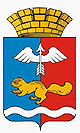 от 11.07.2022 № 01-01/815г. КраснотурьинскО внесении изменений в схему размещения нестационарных торговых объектов на территории городского округа Краснотурьинск,  утвержденную постановлением Администрации городского округа Краснотурьинск от 19.12.2019 № 1278В соответствии со статьей 17 Федерального закона от 06.10. 2003 
№131-ФЗ «Об общих принципах организации местного самоуправления 
в Российской Федерации», статьей 10 Федерального закона от 28.12.2009  
№ 381-ФЗ «Об  основах государственного регулирования торговой деятельности в Российской Федерации», постановлением Правительства Свердловской области от 27.04.2017 № 295-ПП «Об утверждении Порядка разработки и утверждения схем размещения нестационарных торговых объектов в муниципальных образованиях, расположенных на территории Свердловской области», статьями 6, 32 Устава городского округа Краснотурьинск, утвержденного решением Краснотурьинской городской Думы от 23.06.2005 № 76, а также на основании протеста прокуратуры города Краснотурьинска от 09.06.2022 № 1-195в-2022, Администрация (исполнительно-распорядительный орган местного самоуправления) городского округа Краснотурьинск ПОСТАНОВЛЯЕТ:Внести изменения в схему размещения нестационарных торговых объектов на территории городского округа Краснотурьинск, утвержденную постановлением Администрации городского округа Краснотурьинск 
от 19.12.2019 № 1278 (далее – Схема), изложив Схему в новой редакции (прилагается).Настоящее постановление опубликовать в газете «Муниципальный вестник. Городской округ Краснотурьинск» и разместить на официальном сайте Администрации городского округа Краснотурьинск.Контроль исполнения настоящего постановления возложить 
на первого заместителя Главы Администрации городского округа Краснотурьинск М.А. Корсикова.Глава городского округа 						          А.Ю. УстиновПриложение к постановлению Администрации городского округа Краснотурьинск 
от  11.07.2022 № 01-01/815«О внесении изменений в схему размещения нестационарных торговых объектов на территории городского округа Краснотурьинск годы, утвержденную постановлением Администрации городского округа Краснотурьинск 
от 19.12.2019 № 1278» Утвержденапостановлением Администрации городского округа Краснотурьинск 
от 19.12.2019 № 1278 «Об утверждении схемы размещения нестационарных торговых объектов на территории городского округа Краснотурьинск»СХЕМА 
размещения нестационарных торговых объектов на  территории  городского округа КраснотурьинскАДМИНИСТРАЦИЯ  ГОРОДСКОГО ОКРУГА КРАСНОТУРЬИНСКСВЕРДЛОВСКОЙ ОБЛАСТИП О С Т А Н О В Л Е Н И ЕНомер строкиУчетный номер места размещения нестационарного торгового объектаМестонахождение нестационарного торгового объекта (адресные ориентиры места размещения нестационарного торгового объекта)Тип нестационарного торгового объектаСпециализация нестационарного торгового объекта (торговля универсальная или торговля специализированная: продовольственная или непродовольственная, или бытовые услуги, или продажа печатной продукции, или услуги общественного питания)Специализация нестационарного торгового объекта (торговля универсальная или торговля специализированная: продовольственная или непродовольственная, или бытовые услуги, или продажа печатной продукции, или услуги общественного питания)Площадь места размещения нестационарного торгового объекта (квадратных метров)Собственник земельного участка, на котором расположен нестационарный торговый объектСубъект, который осуществляет использование нестационарного торгового объектаСубъект, который осуществляет использование нестационарного торгового объектаСубъект, который осуществляет использование нестационарного торгового объектаПериод использования места размещения нестационарного торгового объекта (сезонное, круглогодичное)Статус места размещения нестационарного торгового объекта (действующее, перспективное)Статус места размещения нестационарного торгового объекта (действующее, перспективное)1234556788891010Нестационарные торговые объекты постоянного размещенияНестационарные торговые объекты постоянного размещенияНестационарные торговые объекты постоянного размещенияНестационарные торговые объекты постоянного размещенияНестационарные торговые объекты постоянного размещенияНестационарные торговые объекты постоянного размещенияНестационарные торговые объекты постоянного размещенияНестационарные торговые объекты постоянного размещенияНестационарные торговые объекты постоянного размещенияНестационарные торговые объекты постоянного размещенияНестационарные торговые объекты постоянного размещенияНестационарные торговые объекты постоянного размещенияНестационарные торговые объекты постоянного размещенияНестационарные торговые объекты постоянного размещения1.1.город Краснотурьинск, 9 метров на юго-восток от жилого дома улица Ленина, 49павильонпавильонспециализированная непродовольственная (зоотовары)55государственная неразграниченнаяСМПСМПкруглогодичное круглогодичное круглогодичное действующее2.2.город Краснотурьинск, 4 метра на юго-восток от улицы Ленина, 43павильон павильон специализированная продовольственная (овощи и фрукты)50государственная неразграниченнаяСМПСМПкруглогодичноекруглогодичноекруглогодичноедействующее3.3.город Краснотурьинск, 7 метров на юго-восток от улицы Ленина, 49павильонпавильонспециализированная продовольственная (овощи и фрукты)34государственная неразграниченнаяСМПСМПкруглогодичное круглогодичное круглогодичное действующее4.4.город Краснотурьинск, улица Фурманова, 4павильонпавильонспециализированная непродовольственная (фейерверк)65,9государственная неразграниченнаяСМПСМПкруглогодичное круглогодичное круглогодичное действующее5.5.город Краснотурьинск, 11 метров на восток от улицы Попова, 61павильонпавильонспециализированная непродовольственная продажа печатной продукции (книги, канцтовары)30,67государственная неразграниченнаяСМПСМПкруглогодичное круглогодичное круглогодичное действующее6.6.город Краснотурьинск, 20 метров по направлению на юго-восток  от жилого дома, улица Фурманова, 7павильонпавильонуниверсальная продовольственная и непродовольственная100государственная неразграниченнаяСМПСМПкруглогодичное круглогодичное круглогодичное действующее7.7.город Краснотурьинск, 7 метров на северо-запад от жилого дома улица Колхозная, 18павильонпавильонспециализированная непродовольственная (табачные изделия)17государственная неразграниченнаяСМПСМПкруглогодичное круглогодичное круглогодичное действующее8.8.город Краснотурьинск, 18 метров на юг от жилого дома улица Рюмина, 8павильонпавильонспециализированная продовольственная (овощи и фрукты)22государственная неразграниченнаяСМПСМПкруглогодичное круглогодичное круглогодичное действующее9.9.город Краснотурьинск, 2 метра на северо-запад от жилого дома улица Рюмина, 1/3павильонпавильонуниверсальная непродовольственная и продовольственная50государственная неразграниченнаяСМПСМПкруглогодичное круглогодичное круглогодичное действующее10.10.город Краснотурьинск, 18 метров на юг от жилого дома улица Рюмина, 4/1павильонпавильонспециализированная непродовольственная (бытовая химия)50государственная неразграниченнаяСМПСМПкруглогодичное круглогодичное круглогодичное действующее11.11.город Краснотурьинск, 10 метров по направлению на восток   от жилого дома улица Попова, 54павильонпавильонспециализированная услуги общественного питания170государственная неразграниченнаяСМПСМПкруглогодичное круглогодичное круглогодичное действующее12.12.город Краснотурьинск, 10  метров  на  север от жилого дома улица Ленина,42павильонпавильонспециализированная  услугиобщественного       питания      82,8государственная неразграниченнаяСМПСМПкруглогодичное круглогодичное круглогодичное действующее13.13.город Краснотурьинск, 10 метров на юго-восток от  жилого дома улица Ленина, 55павильон в составе остановочного комплексапавильон в составе остановочного комплексауниверсальная непродовольственная и продовольственная59государственная неразграниченнаяСМПСМПкруглогодичное круглогодичное круглогодичное действующее14.14.город Краснотурьинск, 2 метра на юг от жилого дома улица Ленина, 45пристройпристройспециализированная непродовольственная53государственная неразграниченнаяСМПСМПкруглогодичное круглогодичное круглогодичное действующее15.15.город Краснотурьинск, поселок Рудничный, 20 метров на юго-восток от жилого дома улица Малышева, 2павильонпавильонспециализированная продовольственная30государственная неразграниченнаяСМПСМПкруглогодичное круглогодичное круглогодичное действующее16.16.город Краснотурьинск, поселок Воронцовка, 30 метров на юго-восток от жилого дома улица М. Горького, 48павильонпавильонуниверсальная продовольственная и непродовольственная88государственная неразграниченнаяСМПСМПкруглогодичное круглогодичное круглогодичное действующее17.17.город Краснотурьинск, 17 метров на юго-запад от жилого дома улица Рюмина, 4павильонпавильонспециализированная продовольственная30государственная неразграниченнаяСМПСМПкруглогодичное круглогодичное круглогодичное действующее18.18.город Краснотурьинск, поселок Рудничный, 22 метра на запад от жилого дома улица Горняков, 8павильонпавильонуниверсальная продовольственная и услуги общественного питания54государственная неразграниченнаяСМПСМПкруглогодичное круглогодичное круглогодичное действующее19.19.город Краснотурьинск, 2 метра на юго-запад от жилого дома улица Радищева, 12киосккиоскспециализированная продовольственная (овощи и фрукты)16государственная неразграниченнаяСМПСМПкруглогодичное круглогодичное круглогодичное действующее20.20.город Краснотурьинск, 24 метра на восток от улицы Ленина, 44киосккиоскспециализированная непродовольственная (продажа печатной продукции)31государственная неразграниченнаяСМПСМПкруглогодичное круглогодичное круглогодичное действующее21.21.город Краснотурьинск, 19 метров на северо-запад от улицы Рюмина, 23киоск в остановочном комплексекиоск в остановочном комплексеспециализированная непродовольственная (продажа печатной продукции)30государственная неразграниченнаяСМПСМПкруглогодичное круглогодичное круглогодичное действующее22.22.город Краснотурьинск, 41 метр на восток от жилого дома улица Попова, 23киосккиоскспециализированная непродовольственная (продажа печатной продукции) 20государственная неразграниченнаяСМПСМПкруглогодичное круглогодичное круглогодичное действующее23.23.город Краснотурьинск, 15 метра на северо-запад от жилого дома улица Базстроевская, 6киосккиоскспециализированная продовольственная (овощи и фрукты)       12государственная неразграниченнаяСМПСМПкруглогодичное круглогодичное круглогодичное действующее24.24.город Краснотурьинск, 1 метр на восток от жилого дома улица Клубная, 4киосккиоскспециализированная продовольственная (овощи и фрукты)12государственная неразграниченнаяСМПСМПкруглогодичное круглогодичное круглогодичное действующее	25.25.город Краснотурьинск, 7 метров на юго-восток от улицы Ленина, 43торговый автомат торговый автомат специализированная продовольственная1государственная неразграниченнаяСМПСМПкруглогодичное круглогодичное круглогодичное действующее26.26.город Краснотурьинск, 35 метров на запад от улицы Ленина, 48торговый автоматторговый автоматспециализированная продовольственная1государственная неразграниченнаяСМПСМП круглогодичное  круглогодичное  круглогодичное действующее27.27.город Краснотурьинск, 15 метров на юго-запад от жилого дома улица Рюмина, 4торговая палаткаторговая палаткауниверсальная непродовольственная (промышленные товары)12государственная неразграниченнаяСМПСМПкруглогодичное круглогодичное круглогодичное действующее28.28.город Краснотурьинск, 17 метров на юго-запад от жилого дома улица Рюмина, 4торговая палаткаторговая палаткауниверсальная непродовольственная (промышленные товары)12государственная неразграниченнаяСМПСМПкруглогодичноекруглогодичноекруглогодичноедействующее                                                                     Нестационарные торговые объекты временного размещения                                                                     Нестационарные торговые объекты временного размещения                                                                     Нестационарные торговые объекты временного размещения                                                                     Нестационарные торговые объекты временного размещения                                                                     Нестационарные торговые объекты временного размещения                                                                     Нестационарные торговые объекты временного размещения                                                                     Нестационарные торговые объекты временного размещения                                                                     Нестационарные торговые объекты временного размещения                                                                     Нестационарные торговые объекты временного размещения                                                                     Нестационарные торговые объекты временного размещения                                                                     Нестационарные торговые объекты временного размещения                                                                     Нестационарные торговые объекты временного размещения                                                                     Нестационарные торговые объекты временного размещения                                                                     Нестационарные торговые объекты временного размещения29.1.город Краснотурьинск, улица Серова,22торговая тележкаторговая тележкауниверсальная продовольственная и услугиобщественного питания8государственная неразграниченнаяСМПсезонноесезонноесезонноеперспективноеперспективное30.2.город Краснотурьинск, улица Серова, 14-16торговая тележкаторговая тележкауниверсальная продовольственная и услугиобщественного питания8государственная неразграниченнаяСМПсезонное сезонное сезонное перспективноеперспективное31.3.город Краснотурьинск, улица Серова,16открытая конструкцияоткрытая конструкцияспециализированная бытовые услуги 15государственная неразграниченнаяСМПсезонное сезонное сезонное перспективноеперспективное32.4.город Краснотурьинск, заречный район, акватория реки Турья со стороны улицы Рюминаторговая тележкаторговая тележкауниверсальная  продовольственная и услуги общественнго питания8государственная неразграниченнаяСМПсезонное сезонное сезонное перспективноеперспективное33.5.город Краснотурьинск, заречный район, акватория реки Турья со стороны улицы Рюминаторговая тележкаторговая тележкауниверсальная продовольственная и услуги общественнго питания 8государственная неразграниченнаяСМПсезонное сезонное сезонное перспективноеперспективное                                                    Перспективные, компенсационные места  размещения  нестационарных  торговых  объектов                                                    Перспективные, компенсационные места  размещения  нестационарных  торговых  объектов                                                    Перспективные, компенсационные места  размещения  нестационарных  торговых  объектов                                                    Перспективные, компенсационные места  размещения  нестационарных  торговых  объектов                                                    Перспективные, компенсационные места  размещения  нестационарных  торговых  объектов                                                    Перспективные, компенсационные места  размещения  нестационарных  торговых  объектов                                                    Перспективные, компенсационные места  размещения  нестационарных  торговых  объектов                                                    Перспективные, компенсационные места  размещения  нестационарных  торговых  объектов                                                    Перспективные, компенсационные места  размещения  нестационарных  торговых  объектов                                                    Перспективные, компенсационные места  размещения  нестационарных  торговых  объектов                                                    Перспективные, компенсационные места  размещения  нестационарных  торговых  объектов                                                    Перспективные, компенсационные места  размещения  нестационарных  торговых  объектов                                                    Перспективные, компенсационные места  размещения  нестационарных  торговых  объектов                                                    Перспективные, компенсационные места  размещения  нестационарных  торговых  объектов35.1.город Краснотурьинск,улица Ленина, 42пристройпристройуниверсальная  непродовольственная15,8государственная неразграниченнаяСМПкруглогодичноекруглогодичноекруглогодичноеперспективноеперспективное36.2.город Краснотурьинск,улица Ленина, 88пристройпристройуниверсальная  непродовольственная50государственная неразграниченнаяСМПкруглогодичное круглогодичное круглогодичное перспективноеперспективное37.3.город Краснотурьинск,улица  8Марта, 13пристройпристройуниверсальная  непродовольственная17государственная неразграниченнаяСМПкруглогодичное круглогодичное круглогодичное перспективноеперспективное38.4.город Краснотурьинск, 8 метров на северо-запад от жилого дома улица Попова, 26павильонпавильонспециализированнаяпродовольственная30государственная неразграниченнаяСМПкруглогодичное круглогодичное круглогодичное перспективноеперспективное39.5.город Краснотурьинск, 5 метров по направлению на север от многоквартирного жилого дома, улица Ленинского Комсомола, дом 28павильонпавильонспециализированнаяуслугиобщественного  питания68,5государственная неразграниченнаяСМПкруглогодичное круглогодичное круглогодичное перспективноеперспективное40.6.город Краснотурьинск, 10 метров по направлению на юго запад от многоквартирного жилого дома, улица Чкалова, дом 2 павильонпавильонспециализированнаяуслугиобщественногопитания60государственная неразграниченнаяСМПкруглогодичноекруглогодичноекруглогодичноеперспективноеперспективное41.7.город Краснотурьинск, 11 метров на юго-запад от жилого дома улица Ленина, 59павильонпавильонспециализированнаяпродовольственная (овощи и фрукты)30государственная неразграниченнаяСМПкруглогодичное круглогодичное круглогодичное перспективноеперспективное42.8.город Краснотурьинск, 10 метров по направлению на север от жилого дома  улица Попова,58павильон павильон универсальнаянепродовольственая и  бытовые услуги  30государственная неразграниченнаяСМПкруглогодичное круглогодичное круглогодичное перспективноеперспективное43.9.город Краснотурьинск, 30 метров на восток от улицы Рюмина,15апавильонпавильонспециализированнаяуслугиобщественного питания 48государственная неразграниченнаяСМПкруглогодичное круглогодичное круглогодичное перспективноеперспективное44.10.город Краснотурьинск, 30 метров на восток от улицы Рюмина,15апавильонпавильонспециализированнаябытовые услуги  (прокат спортивного оборудования)44государственная неразграниченнаяСМПкруглогодичноекруглогодичноекруглогодичноеперспективноеперспективное45.11.город Краснотурьинск, 30 метров на восток от улицы Рюмина,15апавильонпавильонспециализированнаябытовые слуги(лыжно лодочная станция)160государственная неразграниченнаяСМПкруглогодичное круглогодичное круглогодичное перспективноеперспективное46.12.город Краснотурьинск, 15 метров на восток от жилого дома улица Клубная, 6киоск в составе остановочного комплексакиоск в составе остановочного комплексауниверсальная непродовольственная и продовольственная 15государственная неразграниченнаяСМПкруглогодичное круглогодичное круглогодичное перспективноеперспективное47.13.город Краснотурьинск, улица Заречная, 1 - 5      киоск      киоскспециализированнаяпродовольственная12государственная неразграниченнаяСМПкруглогодичное круглогодичное круглогодичное перспективноеперспективное48.14.город Краснотурьинск, ТЭЦ   киоск   киоскспециализированнаяпродовольственная12государственная неразграниченнаяСМПкруглогодичное круглогодичное круглогодичное перспективноеперспективное49.15.город Краснотурьинск, 25 метров на восток улица Попова, 74  киоск(трейлер)  киоск(трейлер)универсальная непродовольственная  и бытовые  услуги 25государственная неразграниченнаяСМПкруглогодичное круглогодичное круглогодичное перспективноеперспективное50.     16.город Краснотурьинск, 20 метров на восток от жилого дома улица  Рюмина,21киосккиоскспециализированнаяпродовольственая16государственная неразграниченнаяСМПкруглогодичное круглогодичное круглогодичное перспективноеперспективное51.17.город Краснотурьинск, улица Попова,73киосккиоскспециализированнаяпродовольственная  15государственная неразграниченнаяСМПкруглогодичное круглогодичное круглогодичное перспективноеперспективное52.18.город Краснотурьинск, 13 метров на северо-восток от жилого дома улица Ленина, 90киосккиоскспециализированнаянепродовольственная (цветы)20государственная неразграниченнаяСМП круглогодичное  круглогодичное  круглогодичное действующеедействующее53.19.город Краснотурьинск,улица Чкалова,37торговая палаткаторговая палаткаспециализированнаянепродовольственная (промышленные товары)12государственная неразграниченнаяСМПкруглогодичное круглогодичное круглогодичное перспективноеперспективное54.20.город Краснотурьинск, 105 метров на северо-восток от жилого дома улица Рюмина,14  палатка  палаткаспециализированнаябытовые услуги  (прокат велосипедов и др.)20государственная неразграниченнаяСМПсезонное сезонное сезонное перспективноеперспективное55.21.город Краснотурьинск, 15 метров по направлению на запад от жилого  улица Чкалова,28павильонпавильонспециализированнаяпродовольственная (мясная продукция)80государственная неразграниченнаяСМПкруглогодичное круглогодичное круглогодичное перспективноеперспективное56.22.город Краснотурьинск,  10 меров на запад от торца жилого дома улица Ленина,24    летнее кафе  летнее кафеспециализированнаяуслуги общественного питания10государственная неразграниченнаяСМПсезонное сезонное сезонное перспективноеперспективное